Договор № 035-1/2023на оказание услуг по организации отдыхаг. Балахна                                                                                                                              «28» апреля 2023  г.Муниципальное бюджетное учреждение дополнительного образования «Детский оздоровительно – образовательный центр «Дзержинец», именуемый в дальнейшем «Исполнитель» (он же – Центр), в лице директора МБУ ДО «ДООЦ «Дзержинец» Мочнева Дмитрия Андреевича, действующего на основании Устава, утвержденного распоряжением администрации Балахнинского муниципального района от 17.04.2017г №667-р с одной стороны, Вихоревой Юлии Сергеевны, именуемый в дальнейшем «Заказчик», с другой стороны, действующий(ая) в интересах несовершеннолетнего Вихорева Михаила Александровича, 20 ноября 2012 года рождения, именуемый(ая) в дальнейшем «Ребенок», также совместно именуемые «Стороны», заключили настоящий договор на оказание услуг по организации отдыха в МБУ ДО «ДООЦ «Дзержинец», расположенном по адресу: 606410, Российская Федерация, Нижегородская область, Балахнинский муниципальный округ, сельское поселение Кочергинский сельсовет, Совхозный поселок, Зеленая Долина микрорайон, дом 1.Предмет договора. В соответствии с настоящим Договором Исполнитель обязуется по Заявлению (заявке) Заказчика оказать за вознаграждение услуги по организации отдыха и размещению на территории МБУ ДО «ДООЦ «Дзержинец» детей в возрасте с 6,5 до 15 лет (включительно), а Заказчик обязуется принять и оплатить эти услуги в порядке и сроки, установленные настоящим договором. Сроки оказания услуг Исполнителем (далее – период смены): с 15.06.2023 г по 05.07.2023 года, продолжительность смены составляет 21 день.Исполнитель оказывает услуги по настоящему Договору самостоятельно. При оказании услуг Исполнитель вправе привлекать третьих лиц для совершения определенных действий в рамках оказания услуг.Стоимость услуг, порядок их оплаты и бронирования.Стоимость услуг определяется Исполнителем и утверждается постановлением Администрации Балахнинского муниципального округа и составляет 38000 (тридцать восемь тысяч рублей). Заказчик может ознакомиться с действующими ценами любым из указанных способов: 2.1.1.      на сайте Исполнителя https://дзержинецбалахна.рф/ ;2.1.2.      по адресу - Нижегородская область, г.Балахна, ул.Свердлова, д.32, телефон 8(831)44 6-52-65;По адресу - Нижегородская область, Балахнинский муниципальный округ, сельское поселение Кочергинский с\с, Совхозный поселок, Зеленая Долина микрорайон, дом 1, телефон 8(831)44 5-11-11, 5-11-76;Оплата услуг производится в безналичной форме. Оплата услуг Исполнителя осуществляется Заказчиком в порядке 100% предоплаты в течении 7 (семи) календарных дней после заключения данного договора.Заказчик вправе отказаться от услуг Исполнителя, направив соответствующее письменное уведомление об отказе посредством почтовой, телеграфной, электронной или иной связи, обеспечивающей аутентичность передаваемых и принимаемых сообщений и их документальное подтверждение с указанием расчетного счета Заказчика для перевода денежных средств. Возврат денежных средств осуществляется в порядке, предусмотренном пунктом 2.5. настоящего договора.В случае отказа Заказчика от услуг, Исполнитель возвращает внесенные денежные средства в течении 14-ти (четырнадцати) календарных дней с момента получения соответствующего уведомления в следующем порядке:2.5.1.   При отказе менее чем за 10 (десять) дней до начала оказания услуг возвращается сумма внесенных денежных средств за минусом стоимости предоставления горячего питания;При отказе менее чем за сутки оказания услуг сумма внесенных денежных средств не возвращается;Денежные средства возвращаются Заказчику на расчетный счет, указанный в заявлении.В случае сохранения места по просьбе отсутствующего Заказчика, стоимость неиспользованных им услуг, не возвращается. Права и обязанности сторон. Исполнитель обязан:3.1.1  После получения заявления (заявки) от Заказчика и оплаты приступить в согласованные сторонами сроки к оказанию услуг.Предоставить Заказчику достоверную информацию о предоставляемых услугах.Обеспечить Заказчику возможность ознакомится с правилами, утвержденными Исполнителем и действующими в Центре.Выполнять иные обязанности, предусмотренные действующим законодательством Российской Федерации и настоящим договором.Исполнитель в праве:3.2.1 Требовать от Заказчика или (и) его группы предоставления документов, удостоверяющих личность, и информации, необходимой для оформления путевки.Отказать в приеме Ребенка в Центр в случае не предоставления в определенный срок документов, указанных в подпункте 3.3.2. пункта 3.3. настоящего договора.Отказать в предоставлении услуг по проживанию и организации отдыха в Центре лицам, которые демонстрируют в момент размещения агрессивное поведение, нецензурно выражаются, а также ранее нарушали общественный порядок на территории Центра, Правила размещения или иные правила, утвержденные Исполнителем и действующие в Центре. Осуществлять контроль соблюдения всех правил и требований безопасности на территории Центра.Осуществлять другие мероприятия рекреационного характера в целях организации отдыха и туризма.Пользоваться иными правами, предусмотренными действующим законодательством Российской Федерации и настоящим договором.Заказчик обязан:Полностью и своевременно оплатить услуги Исполнителя.Предоставить Исполнителю для получения путевки следующие документы:Медицинская справка №079/у – с выпиской обо всех прививках, об отсутствии контактов с инфекционными больными, результаты анализа на энтеробиоз и на яйца глист.Согласие на медицинское вмешательство (Приложение №1).Разрешение на использование фотографий с ребенком (приложение №2).Согласие на участие ребенка в общественно - полезном труде (Приложение №3). Заявление на зачисление ребёнка в лагерь (Приложение №4).Согласие на отдых в условиях ограничительных мероприятий при профилактике новой коронавирусной инфекции COVID-19 (Приложение №5).Согласие на обработку персональных данных, разрешенных субъектом персональных данных к распространению (Приложение №6).Копии документов:• Свидетельство о рождении ребенка или паспорт ребенка (копия);• СНИЛС (копия);• Медицинский полис ребенка (копия);• Паспорт родителя (главная + прописка (копия)) с написанным номером телефона родителя.Сообщить Исполнителю о необходимости соблюдения ребенком, назначенного лечащим врачом ребенка, режима лечения.Обеспечить Ребенка необходимой по сезону одеждой, обувью и гигиеническими принадлежностями.Доставить Ребенка в МБУ ДО ДООЦ «Дзрежинец» по адресу - 606410, Российская Федерация, Нижегородская область, Балахнинский муниципальный район, сельское поселение Кочергинский сельсовет, Совхозный поселок, Зеленая Долина микрорайон, дом 1, в сроки, установленные Исполнителем и указанные на обратной стороне путевки. Ознакомиться и подписать правила, локальные и нормативные документы, утвержденные Исполнителем и действующими на территории Центра, в том числе Положение о порядке оказания услуг по отдыху и оздоровлению в МБУ ДО «ДООЦ «Дзержинец».Во время нахождения на территории Центра соблюдать: установленные законодательством Российской Федерации правила пожарной безопасности, санитарно-эпидемиологические нормы и правила, а также Правила размещения на территории Центра и иные правила, утвержденные Исполнителем и действующие на территории Центра.Бережно относиться к имуществу Исполнителя и территории. Забрать ребенка из Центра не позднее последнего дня смены.Возместить Исполнителю в порядке и сроки, установленные пунктом 5.4. настоящего договора, убытки, причиненные Заказчиком уничтожением (повреждением) имущества или территории Исполнителя, а также курением и неосторожным обращением с огнем. Под убытками понимаются расходы Исполнителя, которые он понес либо понесет на восстановление своего имущества, естественного природного покрытия территории, растительности, очистку территории от загрязнения автомототехникой Заказчика и другое. Исполнять другие обязанности, установленные действующим законодательством Российской Федерации и настоящим договором.  Заказчик в праве:Получить полную и достоверную информацию об условиях и правилах предоставления услуг.Пользоваться иными правами, предусмотренными действующим законодательством Российской Федерации и настоящим договором.Прочие условия договора.4.1. Путевка действительна только для указанного в ней лица. Передача путевок другим лицам, деление на два лица и два срока запрещается. В исключительных случаях (болезнь, смерть, переезд - с предоставлением подтверждающих документов), только до начала смены, Заказчик вправе передать путевку другому лицу, уведомив Исполнителя в письменной форме не позднее, чем за один день до заезда. Временный выезд детей из Центра запрещен.При досрочном отъезде ребенка по собственному желанию или отчислении ребенка за нарушения правил внутреннего распорядка сумма денежных средств заказчику не возвращается. Дни опозданий не восстанавливаются. Стоимость неиспользованных дней отдыха не компенсируется и не возвращается.Ответственность сторон.За неисполнение или ненадлежащее исполнение обязанностей по настоящему договору, стороны несут ответственность, предусмотренную действующим законодательством Российской Федерации.Заказчик, оплативший заказ, представляет интересы всех лиц, внесенных в заявление (заявку), и несет ответственность перед Исполнителем за правильность сообщенных в заявлении (заявке) данных о лицах, внесенных в заявление (заявку), а также за выполнение этими лицами всех обязательств по настоящему договору.Стороны освобождаются от ответственности по договору, если она явилась следствием форс-мажорных обстоятельств: пожара, стихийных природных бедствий, военных действий, забастовок и иных общественно политических событии, а также иных непредвиденных и непреодолимых обстоятельств. Сторона, для которой в связи с форс-мажорными обстоятельствами создалась невозможность исполнения обязательств по договору, в срок не позднее двух дней с момента их наступления должна сообщить другой стороне о наступлении указанных обстоятельств. Соответствующее уведомление может быть направлено любым способом, позволяющим достоверно установить от кого оно исходит и подтверждающим факт получения другой стороной такого уведомления. Не уведомление или несвоевременное уведомление об указанных обстоятельствах лишает стороны права ссылаться на любые из этих обстоятельств и не освобождает от ответственности по договору. Плохая погода (дождь, снег, ветер и пр.), не квалифицирующаяся как стихийное бедствие, не может считаться форс-мажорным обстоятельством.Убытки, причиненные Исполнителю действиями или бездействиями Заказчика, возмещаются последним в полном объеме по ценам за имущество, утвержденным Исполнителем. Убытки возмещаются полностью, до окончания срока проживания либо в срок, согласованный сторонами, но не позднее 5-ти (пяти) рабочих дней со дня составления нижеуказанного акта. В отдельных случаях, когда требуется комплексный ремонт имущества, либо повреждено технически сложное изделие для определения стоимости ущерба могут привлекаться специалисты. В таких случаях порядок привлечения специалистов, порядок оплаты их услуг и срок возмещения ущерба определяются согласно действующего законодательства. По факту уничтожения (повреждения) имущества, территории составляется акт по форме согласно (Приложению к настоящему договору). Допускается внесение залога в счет обеспечения обязательств Заказчика по возмещению убытков Исполнителю. Заказчик вправе забрать испорченное имущество в случае полного возмещения его стоимости.Разрешение споров.Претензии по качеству предоставляемых услуг предъявляются Заказчиком в устной либо письменной форме администрации Исполнителя в течение срока действия договора и рассматриваются в течении 30 дней.Все споры по настоящему договору будут решаться путем переговоров. В случае невозможности урегулирования споров по взаимному согласию сторон, споры разрешаются в судебном порядке в соответствии с действующим законодательством Российской Федерации. Рассмотрение судебных споров производится по месту юридического адреса Исполнителя.Заключительные положения.Настоящий договор вступает в законную силу после подписания его сторонами и действует до момента исполнения сторонами своих обязанностей по настоящему договору (п.1.2.).Условия, на которых заключен настоящий Договор, могут быть изменены по соглашению Сторон. Изменения к настоящему Договору оформляются дополнительными соглашениями, являющимися его неотъемлемой частью, и действительны, если они совершены в письменной форме и подписаны уполномоченными представителями Сторон.Настоящий Договор, может быть, расторгнут досрочно по взаимному соглашению Сторон.Действие настоящего Договора прекращается по инициативе Заказчика, если Исполнителем нарушены существенные условия Договора, в том числе сроки оказания услуг и качество предоставляемых услуг.Действие настоящего Договора прекращается по инициативе Исполнителя в случаях:- невозможности надлежащего оказания услуг вследствие систематического или
однократного грубого нарушения Ребенком правил внутреннего распорядка и правил пребывания в Центре, установленных Исполнителем; - представления Заказчиком недостоверных документов о Ребенке, указанных в подпункте 3.3.2. пункта 3.3. настоящего Договора.Исполнитель вправе отказаться от исполнения настоящего Договора при условии полного возмещения Заказчику убытков. Реквизиты сторон.ИСПОЛНИТЕЛЬ:	ЗАКАЗЧИК:М.П.Приложение № 1 к договору Информированное добровольное согласие на медицинское вмешательствоЯ____________________________________________________________________________________________(Ф.И.О. гражданина либо законного представителя гражданина)проживающий по адресу: _____________________________________________________________________________________________ (адрес места жительства гражданина либо законного представителя гражданина)даю информированное добровольное согласие на виды медицинских вмешательств, включенные в Перечень определенных видов медицинских вмешательств, на которые граждане дают информированное добровольное согласие при выборе врача и медицинской организации для получения первичной медико-санитарной помощи, утвержденный приказом Министерства здравоохранения и социального развития Российской Федерации от 23 апреля 2012 года № 390н (зарегистрирован Министерством юстиции Российской Федерации 5 мая 2012 года № 24082) (далее - Перечень), для получения первичной медико-санитарной помощи лицом, законным представителем которого я являюсь(Ф.И.О. ребенка, дата рождения)проживающему по адресу:  ________________________________________________________________________Я ознакомлен с перечнем видов медицинских вмешательств, на которые граждане дают информированное добровольное согласие для получения первичной медико-санитарной помощи в доступной для меня форме, а также уведомлен о том, что при оказании неотложной и скорой медицинской помощи я буду информирован по указанному выше телефону. В случае невозможности связаться со мной и при возникновении угрозы жизни моему ребенку решение об объеме и виде медицинского вмешательства определяют врачи медицинской организации.В доступной для меня форме мне даны разъяснения о целях, порядке оказания медицинской помощи.В случае моего отсутствия уполномочиваю присутствовать при оказании медицинской помощи моему ребенку, чьим законным представителем я являюсь, медицинскому работнику оздоровительной организации.Перечень видов медицинских вмешательств, на которые граждане дают информированное добровольное согласие при получении первичной медико-санитарной помощи:Опрос, в том числе выявление жалоб, сбор анамнеза.Осмотр, в том числе пальпация, перкуссия, аускультация, риноскопия, фарингоскопия, непрямая ларингоскопия.Антропометрические исследования.Термометрия.Лабораторные методы обследования, в том числе клинические, биохимические, бактериологические, вирусологические, иммунологические.Функциональные методы обследования, в том числе электрокардиография, суточное мониторирование артериального давления, суточное мониторирование электрокардиограммы.В соответствии с пунктом 5 части 5 статьи 19 Федерального закона от 21 ноября 2011 года № 323-ФЗ "Об основах охраны здоровья граждан в Российской Федерации" может быть передана информация о состоянии здоровья моего ребёнка, законным представителем которого я являюсь:______________________________________________________________________________________________ (фамилия, имя, отчество родителя /законного представителя)                          «_________»________________________20____гПриложение №2 к договоруРАЗРЕШЕНИЕ НА ИСПОЛЬЗОВАНИЕ ФОТОГРАФИЙ РЕБЕНКАЯ,	,(Ф.И.О. родителя (законного представителя) разрешаю на безвозмездной основе публиковать фотографии моего сына / дочери _____________________________________________________________ФИО ребёнкана которых он (она) изображен (а), на официальном сайте МБУ ДО «ДООЦ «Дзержинец» и на официальных страничках сообщества в социальных сетях: Вконтакте, YouTubе, Телеграмм, в качестве иллюстраций на мероприятиях: семинарах, конференциях, мастер-классах.Настоящим я удостоверяю, что являюсь родителем ребенка и имею полное право заключить настоящее соглашение. Я подтверждаю, что полностью ознакомлен (а) с вышеупомянутым разрешением.Дата:	Подпись_______________________________Приложение №3 к договоруСОГЛАСИЕ НА УЧАСТИЕ В ОБЩЕСТВЕННО - ПОЛЕЗНОМ ТРУДЕ1. Я,  ________________________________________________________________________________________(Ф.И.О. родителя (законного представителя) даю согласие на участие в общественно – полезном труде своего(ей) сына (дочери)____________________________________________________________________________________________________________________(Ф.И.О. ребенка)в период пребывания в МБУ ДО ДООЦ «Дзержинец» (далее – Центр) в соответствии с требованиями техники безопасности и охраны труда: а) самообслуживание – уборка постели, содержание в чистоте обуви и одежды;б) общественно полезный труд:- привлечение к несложным работам по уходу за помещениями, уход за участком территории Центра вблизи отряда, участие в работе поста на центральном входе Центра (приглашение обучающихся к прибывшим родителям (законным представителям));в) оформление отрядного уголка, выставки рисунков, изготовление игр и игрушек, вспомогательные работы в кружках, спортивных секциях, участие, в оформлении и благоустройстве отрядных мест.Дата:	Подпись 	Приложение №4 к договору Директору МБУ ДО ДООЦ «Дзержинец» Мочневу Д.А.От ______________________________________________ЗаявлениеПрошу Вас зачислить моего ребенка  	в МБУ ДО ДООЦ «Дзержинец» (далее – Центр), с пребыванием в Центре с «_______»_______________2023 г. по «______»________________________2023 г.С Уставом, режимом, с правилами пребывания детей в Центре и Положением о порядке оказания услуг по отдыху и оздоровлению в МБУ ДО «ДООЦ «Дзержинец» ознакомлен (на). Прошу обратить внимание на особенности ребенка:Осознаю, что первые три дня нахождения в Центре являются периодом адаптации, в связи с чем за возникновение заболевания в период 3 –х дней с момента заезда в Центр ответственность беру на себя. В случае обнаружения симптомов заболевание в течение трех дней с даты заезда в Центр, обязуюсь забрать ребенка до устранения симптомов заболевания. Соглашаюсь с условиями, что возврат ребенка в Центр возможен при полном выздоровлении и при наличии справки от педиатра.Телефон для связи: _______________________________________________Дата_____________________________Подпись______________________/___________________________/Приложение №5 к договоруСогласиена пребывание ребенка в учреждении отдыха детей и их оздоровления в условиях ограничительных мероприятий при профилактике новой коронавирусной инфекции COVID-19Я,  	________(фио родителя/законного представителя)в интересах несовершеннолетнего________________________________________________________________________________________________(фио ребёнка)в соответствии с действующим законодательством РФ, инструкциями и рекомендациями органов исполнительной власти РФ, локальными нормативно-правовыми актами учреждения проинформирован(-а) сотрудником организации отдыха детей и их оздоровления общества с ограниченной ответственностью МБУ ДО ДООЦ «Дзержинец» о мерах, требованиях, правилах пребывания моего ребенка в учреждении отдыха детей и их оздоровления во время ограничительных мероприятий при профилактике новой коронавирусной инфекции COVID-19По результатам ознакомления с представленными документами и информацией о пребывании моего ребенка в учреждении отдыха детей и их оздоровления время ограничительных мероприятий при профилактике новой коронавирусной инфекции COVID-19, работником учреждения в доступной для меня форме мне разъяснена возможность пребывания моего ребенка на территории организации отдыха детей и их оздоровления, после чего я выражаю свое согласие на нахождение моего ребенка в учреждении отдыха детей и их оздоровления МБУ ДО «ДООЦ «Дзержинец».Мне разъяснено, что:встречи с ребенком во время нахождения его на территории организации отдыха детей и их оздоровления проводится        не будут;общение с ребенком возможно в режиме онлайн или посредством телефонной связи;передача дополнительных вещей, продуктов питания, разрешенных на территории организации отдыха детей и их оздоровления, перечень которых утвержден действующим санитарным законодательством РФ, средств личной гигиены для ребенка осуществляется только через официальных представителей организации отдыха детей и их оздоровления, в офисе организации расположенном по адресу: 606410, Российская Федерация, Нижегородская область, Балахнинский муниципальный округ, сельское поселение Кочергинский сельсовет, Совхозный поселок, Зеленая Долина микрорайон, дом 1;при передаче дополнительных вещей, продуктов питания разрешенных на территории организации отдыха детей и их оздоровления, перечень которых утвержден действующим санитарным законодательством РФ, средств личной гигиены для ребенка мной в обязательном порядке должна быть использована медицинская маска;в случае необходимости, при проявлении у моего ребенка признаков новой коронавирусной инфекции COVID-19 он будет изолирован от основной группы детей и возможно госпитализирован в медицинское учреждение специализированного профиля, а в случае нахождения моего ребенка в контакте с человеком, имеющим подозрение на новую коронавирусную инфекцию COVID-19 мой ребенок будет находиться в карантине;в случае обнаружения новой коронавирусной инфекции COVID-19 у людей, находившихся в контакте с моим ребенком до его отъезда в учреждение отдыха детей и их оздоровления незамедлительно проинформировать об этом организацию по телефону 8 (831) 44-5-12-34.Работником организации мне разъяснено, что новая коронавирусная инфекция COVID-19 представляет опасность для окружающих, в связи с чем при возможном контакте с больным лица имеют высокий риск заражения, что особо опасно для людей старшего возраста, а также людей, страдающих хроническими заболеваниями.Я предупрежден(а), что нарушение, санитарно-эпидемиологических правил, повлекшее по неосторожности массовое заболевание, может повлечь привлечение к уголовной ответственности, предусмотренной статьей 236 Уголовного кодекса Российской Федерации.Сотрудником организации мне предоставлены информационные материалы по вопросам нахождения моего ребенка в организации отдыха детей и их оздоровления в условиях ограничительных мероприятий при профилактике новой коронавирусной инфекции COVID-19 и общими рекомендациями по защите от инфекций, передающихся воздушно-капельным и контактным путем, их содержание мне разъяснено и полностью понятно.(ФИО родителя/законного представителя, контактный телефон)Дата_________________________Подпись_______________________/________________________________/Приложение № 6 к договоруДиректору МБУ ДО ООЦ «Дзержинец»Д.А.Мочневу Адрес места нахождения:606410, Нижегородская область, Балахнинский муниципальный округ, Кочергинский сельсовет, Совхозный поселок, Зеленая Долина микрорайон, дом 1 ИНН: 5244022390(Ф.И.О. полностью)(адрес регистрации)(телефон)(адрес электронной почты)СОГЛАСИЕна обработку персональных данных, разрешенных субъектом персональных данных к распространениюНастоящим я_________________________________________________________________________________,Выступая в интересах моего(их) несовершеннолетнего(их) ребенка(детей): руководствуясь ст.10.1. Федерального закона от 27.07.2006 № 152-ФЗ «О персональных данных» выражаю свое согласие на обработку и распространение моих персональных данных и персональных данных моего несовершеннолетнего ребенка муниципальным бюджетным учреждением дополнительного образования «Детский оздоровительно-образовательный центр «Дзержинец» с целью размещения на официальном сайте и на официальных страничках сообщества в социальных сетях: Вконтакте, YouTubе, Телеграмм, а также передачи их по запросу в надзорные органы в следующем порядке:Цель обработки персональных данных: обеспечение организации отдыха и оздоровления ребенка, наиболее полного исполнения учреждением своих обязанностей, обязательств и компетенций, определенных Федеральным законом "Об образовании в Российской Федерации", СанПин, а также принимаемыми в соответствии с ним другими законами и иными нормативно-правовыми актами Российской Федерации в области детского отдыха и оздоровления, деятельности муниципального бюджетного учреждения дополнительного образования «Детский оздоровительно-образовательный центр «Дзержинец» (далее – Центр), ведение статистики.К персональным данным, на обработку которых я даю согласие, могут иметь доступ третьи лица: администрация Центра, надзорные и контролирующие органы.С вышеуказанными персональными данными могут быть совершены следующие действия: сбор, систематизация, накопление, автоматизированная обработка, хранение, уточнение (обновление, изменение), распространение, передача вышеуказанных данных (в том числе, по телефону или электронной почте, с использованием сети Интернет) администрации Центра, обезличивание, блокирование и уничтожение персональных данных.Оператор  МБУ ДО «ДООЦ «Дзержинец» адрес: 606410 Нижегородская область, Балахнинский муниципальный округ, сельское поселение Кочергинский сельсовет, Совхозный поселок, микрорайон Зеленая Долина, дом 1. Далее МБУ ДО «ДООЦ «Дзержинец»,  в связи с направлением ребенка в МБУ ДО «ДООЦ «Дзержинец» для обеспечения участия Ребенка в программах и       мероприятиях, реализуемых МБУ ДО «ДООЦ «Дзержинец» вправе:размещать обрабатываемые персональные данные в информационно-телекоммуникационных сетях:размещать фотографии детей, фамилию, имя, отчество на доске почета, на стендах в помещениях и на официальном сайте Центра,предоставлять данные воспитанников для участия во Всероссийских, региональных, муниципальных конкурсах и соревнованиях,производить фото- и видеосъемки ребенка для размещения на официальном сайте Центра и СМИ, с целью формирования имиджа МБУ ДО «ДООЦ «Дзержинец».включать обрабатываемые персональные данные детей в списки (реестры) и отчетные формы, предусмотренные нормативными документами республиканских, муниципальных органов образования, регламентирующих предоставление отчетных данных.Способ обработки персональных данных: ручной, автоматизированный.Сведения об информационных ресурсах учреждения, посредством которых будут осуществляться предоставления доступа неограниченному кругу лиц и иные действия с персональными данными:Настоящее согласие дано мной добровольно и действует до отзыва. Оставляю за собой право потребовать прекратить распространять мои персональные данные и персональные данные моего несовершеннолетнего ребенка. В случае получения требования учреждение обязано немедленно прекратить распространение моих персональных данных и персональных данных моего несовершеннолетнего ребенка в установленном законом срок.«	»					2023г._____________________________________________________________________________________________(ФИО полностью, подпись)Приложение №7 к договоруОбразец для оплаты Оплатите счет, отсканировав код через платежный терминал,мобильное приложение Сбербанк Онлайн на смартфоне или передав документ сотруднику банка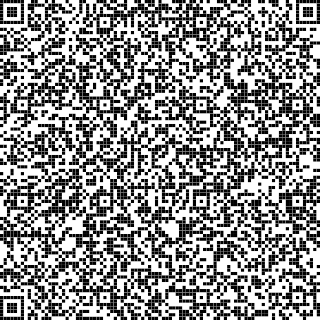 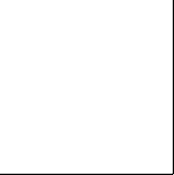 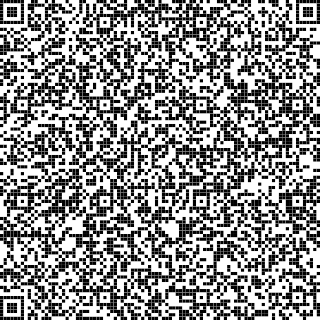 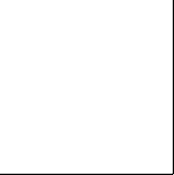 УФК по Нижегородской области (Финуправление администрации Балахнинского МО, МБУ ДО ДООЦ Дзержинец, л\сч 204870553460)(Организация получатель платежа)ИНН: 5244022390КПП: 524401001Р/С: 03234643225050003200Наименование банка:	Волго-Вятское ГУ Банка России УФК по Нижегородской области БИК: 012202102К/С: 40102810745370000024Плательщик: Иванов Иван Иванович Назначение: Оказание услуг по организации отдыха (Договор №____- _____/2023 от___._____.2023 г. (ФИО кто заключал договор)) КБК: 07030000000000000130ОКТМО: 22505000Сумма 38 000 руб.00 коп. (Тридцать восемь тысяч рублей) Подпись:	Дата: "	"	20  г.Внимание: В приложении Вашего банка по оплате необходимо выбрать – «Платежи», далее – «Платить по QR» коду.В строке УИН - нужно ввести 0 (ноль);Выбрать документ удостоверяющий личность – паспорт РФ;Ввести данные паспорта плательщика;В строке «Назначение платежа»  – Оказание услуг по организации отдыха указать ВАШ № договора, его дату и ФИО кто заключал договорВвести ваше ФИОУказать сумму к оплате (38000 руб.)Учтите, что банк вправе списать комиссию!Муниципальное бюджетное учреждение дополнительного образования «Детский оздоровительно-образовательный центр «Дзержинец»606410, Российская Федерация, Нижегородская область, Балахнинский муниципальный округ, Кочергинский сельсовет, Совхозный поселок, Зеленая Долина микрорайон, дом 1 ИНН/КПП 5244022390/524401001Тел. 8(83144) 5-12-34, 5-11-11, 6-52-65УФК по Нижегородской области(Финансовое управление администрации Балахнинского муниципального округа, МБУ ДО «ДООЦ «Дзержинец», л/с 20074031130)р/с 40701810322021000087 в «Волго-Вятское ГУ Банка России» г. Нижний Новгород БИК 042202001Директор ________________ Д.А. МочневВихорева Юлия Сергеевна     Паспорт: 2210631226 выдан отделом УФМС России по Нижегородской обл. в Балахнинском р-не 12.10.2010Адрес: обл. Нижегородская р-н Балахнинский горю Балахна ул. 40 лет Пионерской организации дом1, кв. 42 Тел.  8-910-143-43-62 ________________/___________________________             (подпись)                       расшифровкаКатегорияперсональных данныхПеречень персональных данныхРазрешаю к распространению(да/нет)Условия и запретыДополнительные  условияОбщие персональные данныеФамилияОбщие персональные данныеИмяОбщие персональные данныеОтчествоОбщие персональные данныеДокументудостоверяющий личностьОбщие персональные данныеАдрес регистрацииОбщие персональные данныеФамилия (ребенка)Общие персональные данныеИмя (ребенка)Общие персональные данныеОтчество (ребенка)Общие персональные данныеДата рождения (ребенка)Общие персональные данныеДокументудостоверяющий личность (ребенка)Общие персональные данныеАдрес регистрации (ребенка)Специальные категории персональных данныхСостояние здоровья(ребенка)Разрешаю толькоСпециальные категории персональных данныхСостояние здоровья(ребенка)сотрудникамСпециальные категории персональных данныхСостояние здоровья(ребенка)медицинской службыБиометрическиеперсональныеданныеЦветное цифровое фотографическое изображение лица моего ребенка, видео материал полученный в результате оказания услуг отдыха моего ребенка и его оздоровления на территории МБУ ДО «ДООЦ «Дзержинец»Информационный ресурсДействия с персональными даннымиhttps://дзержинецбалахна.рф/Предоставление сведений неограниченному кругу лицhttps://vk.com/dzerginectvПредоставление сведений неограниченному кругу лицhttps://www.youtube.com/ Предоставление сведений неограниченному кругу лиц